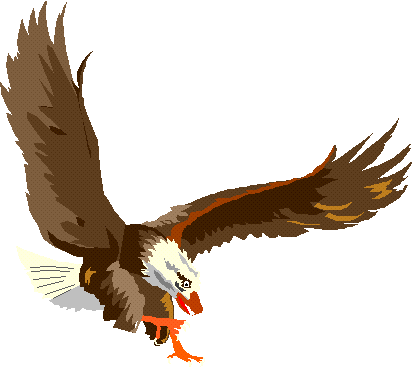 A Phone (910) 350-2112Fax (910) 350-2109Parent Invitation to MTSS (Multi-Tiered System of Support) ConferenceDear_________________________We invite you to meet with us at Noble Middle School on _____/____/____ at _____________ At the meeting, we will discuss a request by _____________________________for assistance with your child’s education performance. (   ) This is a Tier II meeting in which our goal will be to define the problems and develop accommodations and strategies to help ______________________ become successful in school. (   ) This is a Tier III meeting in which our goal will be to develop interventions to address specific skill or performance deficits. These interventions will be monitored frequently to help _____________________________become successful in school.You may ask anyone you wish to attend with you. In preparation for this conference, please think of questions or information you may wish to discuss regarding your child’s educational performance. The MTSS Team is made up of teachers, administrators, counselors and/or other support personnel. Information gathered during this process may be used for future educational planning. Please make every effort to attend this conference since your participation will greatly enhance the success of this effort. If you have any questions or are unable to attend this conference, please contact your child’s teacher. Sincerely, MTSS Team